Język angielski-listopad 2012. We learn:Poziom 1. My little Island 1. My class- Moja salabook- książka, air-powietrze;circle-koło, zakreślać; crayon-kredka woskowa, in-w, pencil-ołówek, kredka ołówkowa; please-proszę, red-czerwony, table-stół,chair-krzesło, teacher-nauczyciel, thank you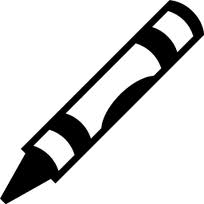 Clap-klaskać;Look-patrzeć make circles in the air-kreślimy kółka w powietrzu, point to head-wskaż swoją głowę,pretend to colour-(pokazujemy) udajemy, że kolorujemy; pretend to draw- udajemy, że rysujemypretend to read- udajemy, że czytamyshake arms- potrząsamy ramionami,sit down- usiądź, Poziom 2. My little Island 2My classroom-Moja salabackpack-plecakcomputer, notebook-zeszyt, notes, pen-długopis, pióro, scissors-noźyczki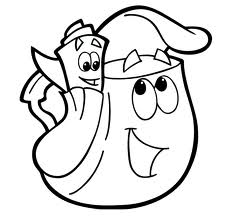 This is my (computer). – To jest mój computer.Is it (a) (pen)?- Czy to jest długopis?Is it (an) animal?- Czy to jest zwierzę? No, it isn’t. - Yes, it is.It’s (Sammy).Carry-nieść, clap-klaskać, cut - wycinać, draw- rysować, stamp- tupać, wiggle hands-kołyszemy rękomawrite-pisać, colours-kolory, shapes-kształty, toys-zabawki Poziom 3. My little Island 3. At school- W szkole / In kindergarden- W przedszkolu/ W zerówce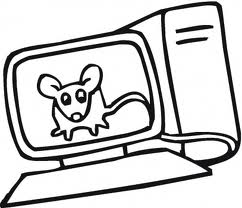 Classroom- sala w szkole/przedszkolu; music room-sala muzyczna; playground-plac zabaw, read-czytać, write-pisać. sing-śpiewać,use the computer-używać komputeraWhere do you (read)? / In the (classroom).flap arms-machamy rączkami, hold up fingers, jump-skaczemy, kick-kopać, march- maszerujemy, write letters in the air- piszemy litery w powietrzu